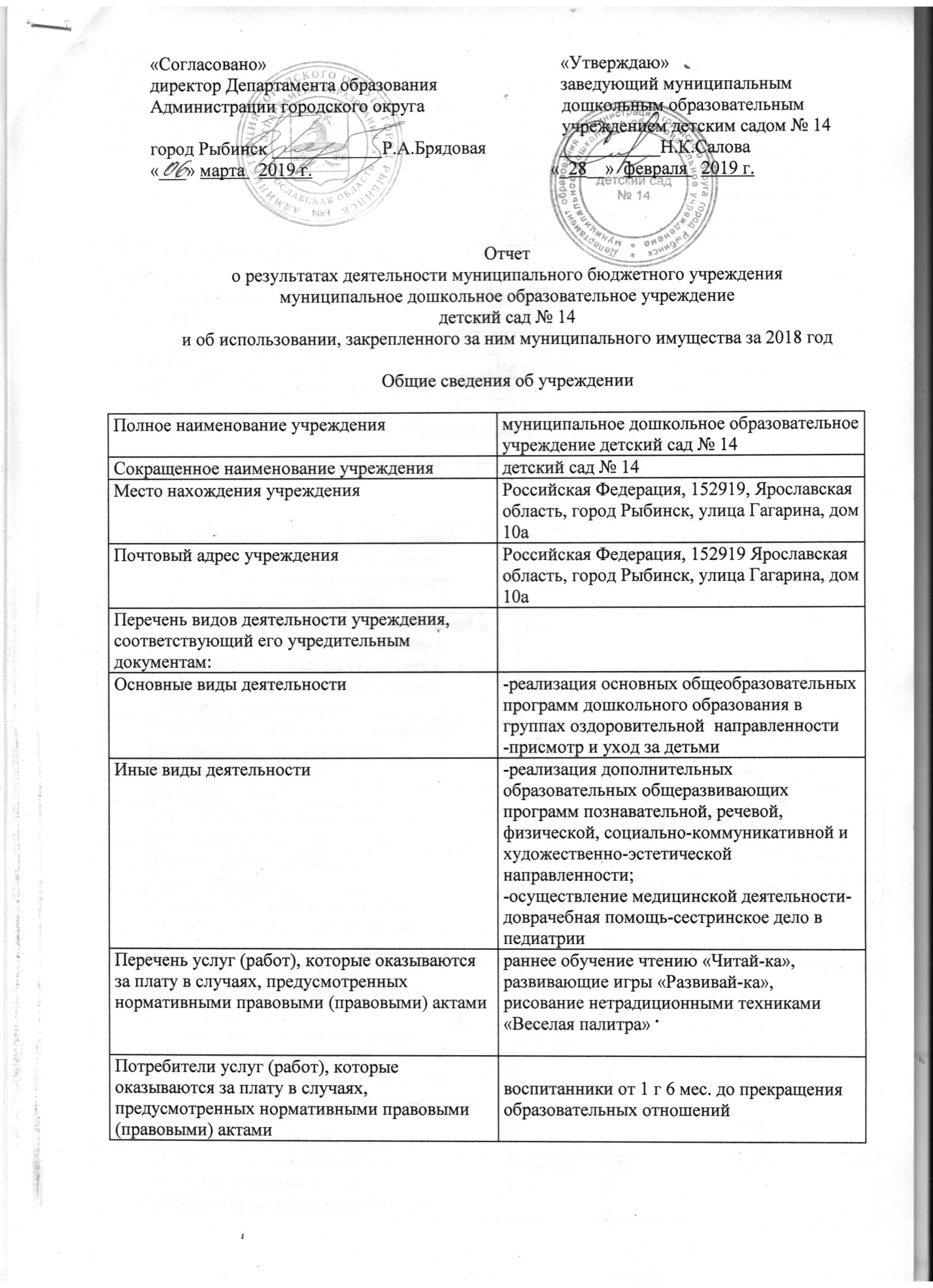 Сведения о результатах деятельности учреждения    --------------------------------    <1> В динамике в течение отчетного периода.Сведения  об  использовании закрепленного за учреждением муниципальногоимущества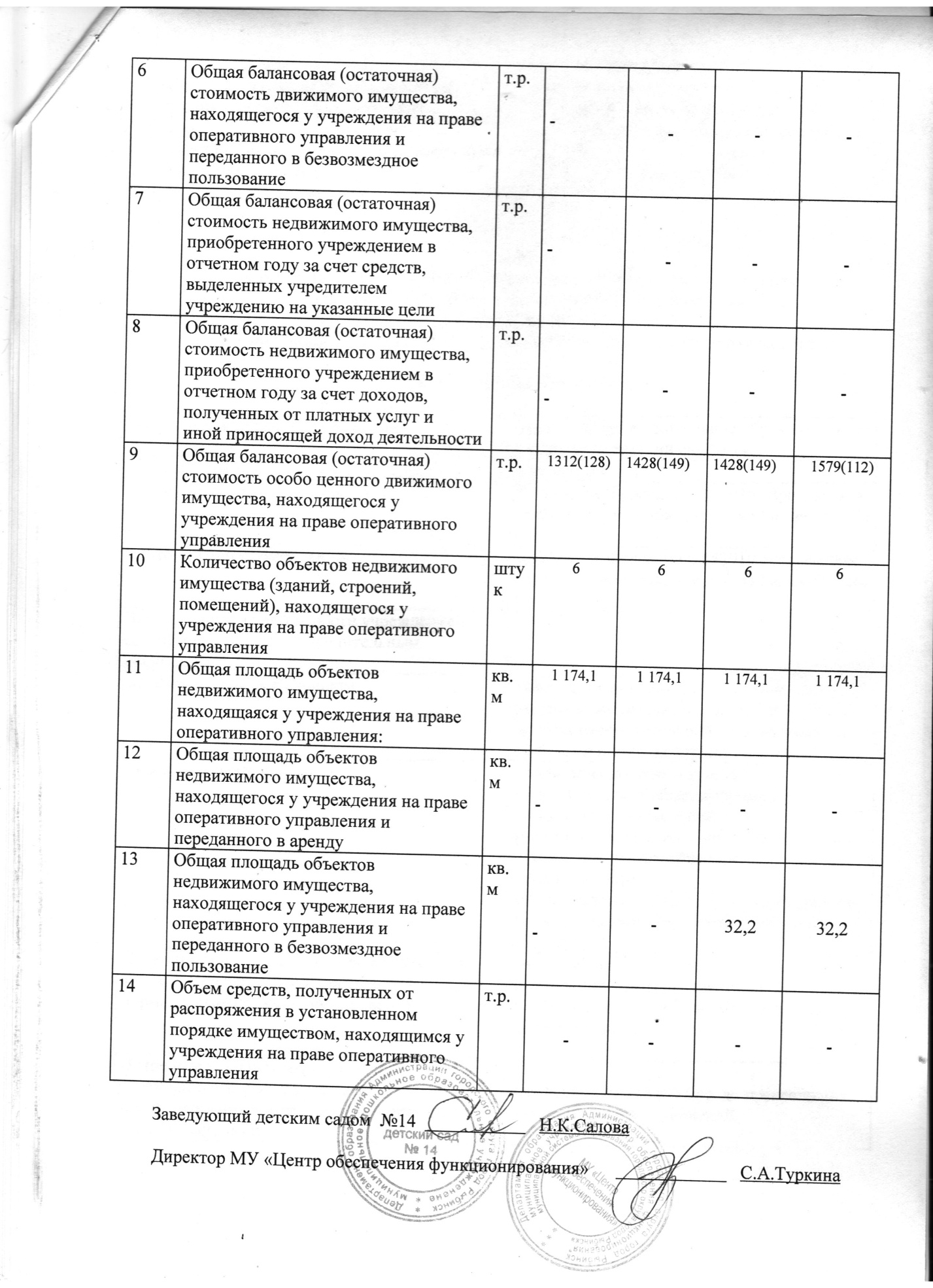 Перечень разрешительных документов (с указанием 
номеров, даты выдачи и срока действия), на      
основании которых учреждение осуществляет       
деятельность                                    Лицензия на право ведения образовательной деятельности Регистрационный № 162/16 15.03.2016 г бессрочно Лицензия на осуществление медицинской деятельности при оказании первичной доврачебной медико-санитарной помощи в амбулаторных условиях по: сестринскому делу в педиатрии Регистрационный № ЛО-76-01-001880 от 06.04.2016 г бессрочноСреднегодовая численность работников учреждения 34Средняя заработная плата работников учреждения  21 005,10Показатель                 На начало годаНа конец годаКоличество штатных единиц учреждения        43,543,5N 
п/пНаименование показателя      
деятельности            Единица 
измеренияГод, пред- 
шествующий 
отчетному  Год, пред- 
шествующий 
отчетному  Отчетный  
год    Отчетный  
год    Отчетный  
год    1 Изменение (увеличение, уменьшение) 
балансовой (остаточной) стоимости  
нефинансовых активов относительно  
предыдущего отчетного года         %        Бал.Ост.Бал.Бал.Ост.1 Изменение (увеличение, уменьшение) 
балансовой (остаточной) стоимости  
нефинансовых активов относительно  
предыдущего отчетного года         %        2,0-2,32,02,0-5,02 Общая сумма выставленных требований в возмещение ущерба по недостачам и хищениям материальных ценностей,   денежных средств, а также от порчи материальных ценностей             т.р.     0,10,1---3 Изменения (увеличение, уменьшение) 
дебиторской задолженности:         т.р.     -264,7-264,7736,3736,3736,3в разрезе поступлений:             -356,5-356,5762,1762,1762,1в разрезе выплат:                  91,891,8-25,8-25,8-25,84 Изменения (увеличение, уменьшение) 
кредиторской задолженности:        т.р.     -690,8-690,843,943,943,9в разрезе поступлений:             3,93,9-3,1-3,1-3,1в разрезе выплат:                  -694,7-694,747,047,047,05 Доходы, полученные учреждением от  
оказания платных услуг (выполнения)
работ                              т.р.     91,391,3119,0119,0119,06 Цены (тарифы) на платные услуги    
(работы), оказываемые потребителям рублей  платные  образовательные  услуги, в том числе по видам  услуг:    - раннее обучение чтению «Читай-ка»- рисование нетрадиционными техниками «Веселая палитра»- развивающие игры «Развивай-ка»              рублей  1001001001001001001001001007 Общее количество потребителей,     
воспользовавшихся услугами         
(работами) учреждения, в том числе:человек  7878787878бесплатными, в том числе по видам  
услуг:                             человек  7878787878платными услугами, в том числе по  
видам услуг:                       человек  004040408 Количество жалоб потребителей      штук     000009 Информация о принятых мерах по     
результатам рассмотрения жалоб     
потребителей                       0000010 Поступления, в разрезе поступлений,
предусмотренных планом             
финансово-хозяйственной            
деятельности учреждения:           т.р.     План Факт План План Факт10 Поступления, в разрезе поступлений,
предусмотренных планом             
финансово-хозяйственной            
деятельности учреждения:           т.р.     15502,615033,818131,618131,616730,111 Выплаты, в разрезе выплат,         
предусмотренных планом финансово - 
хозяйственной деятельности         
учреждения:                        т.р.     15502,614983,718131,614773,714773,7N 
п/пНаименование     
показателя      Единица 
измеренияГод,       
предшествующий Год,       
предшествующий Отчетный год  Отчетный год  N 
п/пНаименование     
показателя      Единица 
измеренияна начало
года   на конец
года  на начало
года   на конец
года  1 Общая балансовая остаточная) стоимость недвижимого имущества, находящегося у учреждения на праве оперативного управления           т.р.     6416-21896416-21136416-21136416-20382Общая балансовая (остаточная) стоимость недвижимого имущества, находящегося у учреждения на праве оперативного управления и переданного в аренду т.р.     ----3Общая балансовая (остаточная)  стоимость недвижимого имущества, находящегося у учреждения на праве оперативного управления и переданного в безвозмездное пользование          т.р.     ----4 Общая балансовая (остаточная) стоимость движимого имущества, находящегося у учреждения на праве оперативного управления           т.р.     1456(128)1614(149)1614(149)1765(112)5Общая балансовая (остаточная) стоимость движимого имущества, находящегося у учреждения на праве оперативного управления и переданного в аренду т.р.     ----